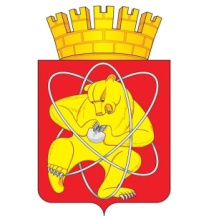 Городской округ «Закрытое административно – территориальное образование  Железногорск Красноярского края»АДМИНИСТРАЦИЯ ЗАТО г. ЖЕЛЕЗНОГОРСКПОСТАНОВЛЕНИЕ22.08.2023                                                                                                                                    1698г. ЖелезногорскО предоставлении субсидии на иные цели муниципальному автономному  учреждению дополнительного образования Спортивная школа «Юность» В соответствии с Федеральным законом от 06.10.2003 № 131-ФЗ «Об общих принципах организации местного самоуправления в Российской Федерации», постановлением Администрации ЗАТО г. Железногорск 
от 01.02.2021 № 226 «Об утверждении порядка определения объема 
и условий предоставления из бюджета ЗАТО Железногорск субсидий 
на иные цели муниципальным бюджетным и автономным учреждениям в отрасли физической культуры и спорта на территории ЗАТО Железногорск», руководствуясь Уставом ЗАТО Железногорск, принимая во внимание письмо муниципального автономного  учреждения дополнительного образования Спортивная школа «Юность» от 04.08.2023 № 02-02/249, ПОСТАНОВЛЯЮ:1. Предоставить муниципальному автономному  учреждению дополнительного образования Спортивная школа «Юность субсидию 
на выполнение требований федеральных стандартов спортивной подготовки  на 2023 год в размере 3 294 467(три миллиона двести девяносто четыре тысячи четыреста шестьдесят семь рублей) 00 копеек.	2. Отделу общественных связей Администрации ЗАТО г. Железногорск          (И.С. Архипова) разместить настоящее постановление на официальном сайте Администрации ЗАТО г. Железногорск в информационно-телекоммуникационной сети «Интернет». 3.  Контроль над исполнением настоящего постановления возложить 
на исполняющего обязанности заместителя Главы ЗАТО г. Железногорск по социальным вопросам Ю.А. Грудинину.     4. Настоящее постановление вступает в силу с момента его подписания.Глава ЗАТО г. Железногорск                                                        Д.М. Чернятин